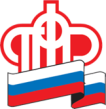 Отделение ПФР по Республике Мордовия290  жителей  Мордовии в 2022 году воспользовались правом досрочного выхода на пенсию за длительный стаж. Мужчины, чей страховой стаж не менее 42 лет и  женщины, страховой стаж которых не менее 37 лет,  имеют льготы по выходу на заслуженный отдых. Страховая пенсия по старости назначается им на 2 года ранее  общеустановленного пенсионного возраста, но не раньше, чем мужчине исполнится 60 лет, женщине - 55. В Мордовии в этом году за длительный страховой стаж досрочно  пенсия назначена 290 жителям   республики (194 мужчинам и 96 женщинам).Для назначения досрочной пенсии в связи с длительным стажем учитываются:периоды работы, которые выполнялись на территории России и за которые уплачивались страховые взносы в Пенсионный фонд, периоды получения пособия по обязательному социальному страхованию в период временной нетрудоспособности,периоды прохождения военной службы по призыву, периоды участия  в специальной военной операции во время прохождения военной службы, в период пребывания в добровольческом формировании (засчитываются в страховой стаж в двойном размере)Уход за детьми до 1,5 лет, уход за нетрудоспособными гражданами, периоды получения пособия по безработице  в страховой стаж, дающий право на назначение досрочной пенсии по этому основанию, не засчитываются.С уважением, Марина Мокроусова - руководитель группы по взаимодействию со СМИ Отделения Пенсионного фонда России по Республике Мордовия 8 (8342) 29-55-11, 8(927)175-69-85